Письмо №208 от 5 марта 2022 годаОб организации работы по формированию функциональной грамотности у обучающихсяРуководителям ООВ соответствии с письмом Министерства образования и науки РД №06-2560/01-08/22 от 03.03.2022г. во исполнение Указа Президента Российской Федерации от 21 июля 2021 г. № 474 «О национальных целях развития Российской Федерации на период до 2030 года» для достижения целевых показателей национального проекта «Образование» Россия МКУ «Управление образования» Сергокалинского района сообщает, что Россия должна войти в число десяти ведущих стран мира по качеству общего образования.В рамках реализации национального проекта «Образование» Минпросвещения России осуществляет мероприятия, направленные на повышение качества общего образования посредством формирования функциональной грамотности обучающихся. Уровень сформированности функциональной грамотности — показатель качества образования в масштабах от школьного до государственного.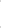 В соответствии с паспортом национального проекта «Образование» в 2019 — 2024 гг. в субъектах Российской Федерации проводится оценка качества общего образования на основе практики международных исследований качества подготовки обучающихся (приказ Минпросвещения России и Рособрнадзора от 06.05.2019 № 590-219). Участники исследования учащиеся в возрасте 15 лет (начиная с 7 класса). Цель исследования - изучение того, обладают ли учащиеся 15-летнего возраста, получившие обязательное общее образование, знаниями и умениями, необходимыми для полноценного функционирования в современном обществе.Участие Российской Федерации в международных сравнительных исследованиях качества образования имеет большое значение для определения образовательной политики страны. По результатам основного этапа оценки по модели PISA выявлен низкий уровень соответствующих знаний учащихся Республики Дагестан.Неоднократно были направлены письма с поручением обеспечить регистрацию всех образовательных организаций для участия в международной программе по оценке образовательных достижений, вести активную работу в данном направлении.На сегодняшний день поручение, находящееся на контроле у Главы Республики Дагестан, не исполнено, о чем говорят низкие показатели регистрации педагогов и обучающихся общеобразовательных организаций на образовательном интернет-портале «Российская электронная школа» (далее — РЭШ), а также низкая активность использования на портале РЭШ образовательных ресурсов зарегистрированными участниками.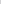 В связи с вышеизложенным просим принять исчерпывающие меры и создать необходимые условия для организации работы по формированию функциональной грамотности у обучающихся общеобразовательных организаций.Приложение: в электронном виде.Начальник МКУ «Управление образования»:                                                                         Х.ИсаеваИсп. Магомедова У.К.Тел.: 8 903 482 57 46Итоги работы ОО на портале РЭШ в рамках недели читательской грамотностиИтоги работы ОО на портале РЭШ в рамках недели читательской грамотностиИтоги работы ОО на портале РЭШ в рамках недели читательской грамотностиИтоги работы ОО на портале РЭШ в рамках недели читательской грамотностиИтоги работы ОО на портале РЭШ в рамках недели читательской грамотностиИтоги работы ОО на портале РЭШ в рамках недели читательской грамотностиИтоги работы ОО на портале РЭШ в рамках недели читательской грамотностиИтоги работы ОО на портале РЭШ в рамках недели читательской грамотностиИтоги работы ОО на портале РЭШ в рамках недели читательской грамотностиИтоги работы ОО на портале РЭШ в рамках недели читательской грамотностиСубъектМуниципалитетШколаШколаКоличество организаций, создавших работуСоздано работКоличество учителей, создавших работуКоличество учащихся для которых созданы работыКоличество учащихся, прошедших работуПроверено работРеспублика ДагестанСергокалинский р-н, село АймаумахиМуниципальное Казенное Общеобразовательное учреждение "Аймаумахинская средняя общеобразовательная школа"Муниципальное Казенное Общеобразовательное учреждение "Аймаумахинская средняя общеобразовательная школа"181262323Республика ДагестанСергокалинский р-н, село АялизимахиМуниципальное Казенное Общеобразовательное учреждение "Аялизимахинская средняя общеобразовательная школа"Муниципальное Казенное Общеобразовательное учреждение "Аялизимахинская средняя общеобразовательная школа"183545454Республика ДагестанСергокалинский р-н, село БалтамахиМуниципальное Казенное Общеобразовательное учреждение "Балтамахинская средняя общеобразовательная школа"Муниципальное Казенное Общеобразовательное учреждение "Балтамахинская средняя общеобразовательная школа"112430150Республика ДагестанСергокалинский р-н, село БурдекиМуниципальное Казенное Общеобразовательное учреждение "Бурдекинская средняя общеобразовательная школа"Муниципальное Казенное Общеобразовательное учреждение "Бурдекинская средняя общеобразовательная школа"194584842Республика ДагестанСергокалинский р-н, село ВанашимахиМуниципальное Казенное Общеобразовательное учреждение Ванашимахинская средняя общеобразовательная школа им. С.ОмароваМуниципальное Казенное Общеобразовательное учреждение Ванашимахинская средняя общеобразовательная школа им. С.Омарова185783617Республика ДагестанСергокалинский р-н, село ДегваМуниципальное Казенное Общеобразовательное учреждение "Дегвинская средняя общеобразовательная школа"Муниципальное Казенное Общеобразовательное учреждение "Дегвинская средняя общеобразовательная школа"171654038Республика ДагестанСергокалинский р-н, село КадиркентМуниципальное Казенное Общеобразовательное учреждение" Кадиркентская средняя общеобразовательная школа им. С.ОмароваМуниципальное Казенное Общеобразовательное учреждение" Кадиркентская средняя общеобразовательная школа им. С.Омарова11551387664Республика ДагестанСергокалинский р-н, село КанасирагиМуниципальное Казенное Общеобразовательное учреждение "Канасирагинская средняя общеобразовательная школаМуниципальное Казенное Общеобразовательное учреждение "Канасирагинская средняя общеобразовательная школа1167864019Республика ДагестанСергокалинский р-н, село КичигамриМуниципальное Казенное Общеобразовательное учреждение "Кичигамринская средняя общеобразовательная школа"Муниципальное Казенное Общеобразовательное учреждение "Кичигамринская средняя общеобразовательная школа"115894589Республика ДагестанСергокалинский р-н, село КраснопартизанскМуниципальное Казенное Общеобразовательное учреждение Краснопартизанская средняя общеобразовательная школа им. С.ОмароваМуниципальное Казенное Общеобразовательное учреждение Краснопартизанская средняя общеобразовательная школа им. С.Омарова184865614Республика ДагестанСергокалинский р-н, село МаммаулМуниципальное Казенное Общеобразовательное учреждение "Маммаульская средняя общеобразовательная школа"Муниципальное Казенное Общеобразовательное учреждение "Маммаульская средняя общеобразовательная школа"153401817Республика ДагестанСергокалинский р-н, село МиглакасимахиМуниципальное Казенное Общеобразовательное учреждение "Миглакасимахинская средняя общеобразовательная школаМуниципальное Казенное Общеобразовательное учреждение "Миглакасимахинская средняя общеобразовательная школа114537116Республика ДагестанСергокалинский р-н, село МургукМуниципальное Казенное Общеобразовательное учреждение "Мургукская средняя общеобразовательная школа"Муниципальное Казенное Общеобразовательное учреждение "Мургукская средняя общеобразовательная школа"123941810443Республика ДагестанСергокалинский р-н, село МюрегоМуниципальное Казенное Общеобразовательное учреждение "Мюрегинская СОШ"Муниципальное Казенное Общеобразовательное учреждение "Мюрегинская СОШ"1191034016292Республика ДагестанСергокалинский р-н, село Нижнее МахаргиМуниципальное Казенное Общеобразовательное учреждение "Нижнемахаргинская средняя общеобразовательная школа им.Сулейманова Х.Г."Муниципальное Казенное Общеобразовательное учреждение "Нижнемахаргинская средняя общеобразовательная школа им.Сулейманова Х.Г."1205574339Республика ДагестанСергокалинский р-н, село Нижнее МулебкиМуниципальное Казенное Общеобразовательное учреждение "Бурхимахинская средняя общеобразовательная школа"Муниципальное Казенное Общеобразовательное учреждение "Бурхимахинская средняя общеобразовательная школа"181747422Республика ДагестанСергокалинский р-н, село Нижнее МулебкиМуниципальное Казенное Общеобразовательное учреждение "Нижнемулебкинская средняя общеобразовательная школа"Муниципальное Казенное Общеобразовательное учреждение "Нижнемулебкинская средняя общеобразовательная школа"183784639Республика ДагестанСергокалинский р-н, село Новое МугриМУНИЦИПАЛЬНОЕ КАЗЕННОЕ
ОБЩЕОБРАЗОВАТЕЛЬНОЕ
УЧРЕЖДЕНИЕ "НОВОМУГРИНСКАЯ
СРЕДНЯЯ ОБЩЕОБРАЗОВАТЕЛЬНАЯ
ШКОЛА" СЕРГОКАЛИНСКОГО РАЙОНА
РЕСПУБЛИКИ ДАГЕСТАНМУНИЦИПАЛЬНОЕ КАЗЕННОЕ
ОБЩЕОБРАЗОВАТЕЛЬНОЕ
УЧРЕЖДЕНИЕ "НОВОМУГРИНСКАЯ
СРЕДНЯЯ ОБЩЕОБРАЗОВАТЕЛЬНАЯ
ШКОЛА" СЕРГОКАЛИНСКОГО РАЙОНА
РЕСПУБЛИКИ ДАГЕСТАН1104353428Республика ДагестанСергокалинский р-н, село СергокалаМуниципальное Казенное Общеобразовательное учреждение "Сергокалинская СОШ №2."Муниципальное Казенное Общеобразовательное учреждение "Сергокалинская СОШ №2."1615673020Республика ДагестанСергокалинский р-н, село СергокалаМуниципальное Казенное Общеобразовательное учреждение "Сергокалинская СОШ№1"Муниципальное Казенное Общеобразовательное учреждение "Сергокалинская СОШ№1"1181325919887Республика ДагестанСергокалинский р-н, село УрахиМуниципальное казённое общеобразовательное учреждение"Урахинская средняяобщеобразовательная школа им А А Тахо Годи"Муниципальное казённое общеобразовательное учреждение"Урахинская средняяобщеобразовательная школа им А А Тахо Годи"110521124Итого:Итого:2124710126411450657